          OFERTA NA ZAKUP SPRZĘTU PSZCZELARSKIEGO NA 2018 r. W RAMACH DOTACJI             Program wsparcia rynku produktów pszczelich w latach 2018-2019CENNIK ULI KORPUSOWYCHULE WYKONANE SĄ ZGODNIE Z WSZYSTKIMI OBOWIĄZUJĄCYMI STANDARDAMI.CENNIK ULI LEŻAKOWYCHULE WYKONANE SĄ ZGODNIE Z WSZYSTKIMI OBOWIĄZUJĄCYMI STANDARDAMI.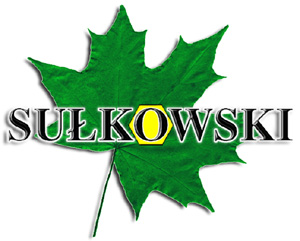 Autoryzowany dystrybutor firmy Sułkowski:P.P.U.H Wojciech Tabaka,                             ul.    Uczniowska 48-50, 80-530 Gdańskwww.skleppszczelarski.com.plsklep@skleppszczelarski.com.pltelefon 518636818Nr kat. zestawuNr kat. zestawuElementy ula korpusowego wykonane są z drewna lipowego lub sosnowego; Ocieplane wełną mineralną. |Elementy ocieplane pasują do uli styropianowych.Cena w PLN / sztSTANDARD   10 ramkowy              Cena w PLN / sztSTANDARD   10 ramkowy              Cena w PLN / sztSTANDARD   12 ramkowyCena w PLN / sztSTANDARD   12 ramkowyUle WIELKOPOLSKIE  KORPUSOWE OCIEPLANE  10-r lub 12-rUle WIELKOPOLSKIE  KORPUSOWE OCIEPLANE  10-r lub 12-rUle WIELKOPOLSKIE  KORPUSOWE OCIEPLANE  10-r lub 12-rCena w PLN / sztSTANDARD   10 ramkowy              Cena w PLN / sztSTANDARD   10 ramkowy              Cena w PLN / sztSTANDARD   12 ramkowyCena w PLN / sztSTANDARD   12 ramkowyUle WIELKOPOLSKIE  KORPUSOWE OCIEPLANE  10-r lub 12-rUle WIELKOPOLSKIE  KORPUSOWE OCIEPLANE  10-r lub 12-rUle WIELKOPOLSKIE  KORPUSOWE OCIEPLANE  10-r lub 12-rNETTO  BRUTTONETTOBRUTTOWL01WL01Ul wielkopolski ocieplany wielokorpusowy (klepkowy) [2 korpusy + ½]
z dennicą niską drewnianą; dach kryty blachą + powałka296,75365,00313,00385,00WL01AWL01AUl wielkopolski ocieplany wielokorpusowy (klepkowy) [2 korpusy + ½]
z dennicą niską higieniczna; dach kryty blachą + powałka300,81370,00317,07390,00WL02WL02Ul wielkopolski ocieplany wielokorpusowy (klepkowy) [2 korpusy + ½]
z dennicą niską; dach kryty brezentem + powałka288,62355,00304,88375,00WL04WL04Ul wielkopolski ocieplany wielokorpusowy (klepkowy) [2 korpusy + ½] 
z dennicą wysoką; dach kryty blachą + powałka305,69376,00322,76397,00WL06WL06Ul wielkopolski ocieplany wielokorpusowy (klepkowy) [2 korpusy + ½] + powałka
z dennicą wysoką z siatką i szufladą do kontroli osypu; dach kryty blachą 319,51393,00338,21416,00WL17WL17Ul wielkopolski ocieplany wielokorpusowy (klepkowy) [2 korpusy]
z dennicą niską drewnianą; dach kryty blachą + powałka255,28314,00272,36335,00WL17AWL17AUl wielkopolski ocieplany wielokorpusowy (klepkowy) [2 korpusy]
z dennicą niską higieniczna; dach kryty blachą + powałka259,35319,00276,42340,00WL18WL18Ul wielkopolski ocieplany wielokorpusowy (klepkowy) [2 korpusy]
z dennicą wysoką; dach kryty blachą + powałka268,29330,00282,93348,00WL20WL20Ul wielkopolski ocieplany wielokorpusowy (klepkowy) [2 korpusy] + powałka
z dennicą wysoką z siatką i szufladą do kontroli osypu; dach kryty blachą 284,55350,00298,37367,00WL22WL22Ul wielkopolski ocieplany wielokorpusowy (klepkowy) [2 korpusy]
z dennicą niską drewniana; dach kryty brezentem + powałka264,23325,00267,48329,00WL40WL40Ul wielkopolski ocieplany wielokorpusowy (klepkowy) [2 korpusy + 1/2]
z dennicą niską drewniana; dach kryty blachą276,42340,00292,68360,00WL40AWL40AUl wielkopolski ocieplany wielokorpusowy (klepkowy) [2 korpusy + 1/2]
z dennicą niską higieniczna; dach kryty blachą280,49345,00296,75365,00WL41WL41Ul wielkopolski ocieplany wielokorpusowy (klepkowy) [2 korpusy + 1/2]
z dennicą wysoką; dach kryty blachą285,37351,00301,63371,00WL43WL43Ul wielkopolski ocieplany wielokorpusowy (klepkowy) [2 korpusy ]
z dennicą niską drewnianą; dach kryty blachą234,15288,00246,34303,00WL43AWL43AUl wielkopolski ocieplany wielokorpusowy (klepkowy) [2 korpusy ]
z dennicą niską higieniczną; dach kryty blachą238,21293,00250,41308,00WL44WL44Ul wielkopolski ocieplany wielokorpusowy (klepkowy) [2 korpusy ]
z dennicą wysoką; dach kryty blachą243,09299,00255,28314,00WL45WL45Ul wielkopolski ocieplany wielokorpusowy (klepkowy) [2 korpusy ]
z dennicą wysoką z siatką i szufladą do kontroli osypu; dach kryty blachą256,91316,00269,92332,00Ule WIELOKORPUSOWE typu wielkopolskieg OCIEPLANEUle WIELOKORPUSOWE typu wielkopolskieg OCIEPLANEUle WIELOKORPUSOWE typu wielkopolskieg OCIEPLANESTANDARD 10 ramkowy          NETTO                                BRUTTO               STANDARD 10 ramkowy          NETTO                                BRUTTO               STANDARD 12 ramkowy                NETTO                                       BRUTTOSTANDARD 12 ramkowy                NETTO                                       BRUTTOSTANDARD 12 ramkowy                NETTO                                       BRUTTOWL07WL07Ul wielokorpusowy wielkopolski ocieplany (klepkowy) [3 korpusy gn.]z dennicą niską drewnianą; dach kryty blachą + powałka318,70392,00336,59414,00WL07AWL07AUl wielokorpusowy wielkopolski ocieplany (klepkowy) [3 korpusy gn.]z dennicą niską higieniczną; dach kryty blachą + powałka322,76397,00340,65419,00WL08WL08Ul wielokorpusowy wielkopolski ocieplany (klepkowy) [3 korpusy gn.]z dennicą wysoką; dach kryty blachą + powałka328,46404,00345,53425,00WL10WL10Ul wielokorpusowy wielkopolski ocieplany (klepkowy) [3 korpusy gn.] + powałkaz dennicą wysoką z siatką i szufladą do kontroli osypu; dach kryty blachą 343,90423,00361,79445,00Ule WIELKOPOLSKIE  KORPUSOWE JEDNOŚCIENNE (nieocieplane )(10-r)Ule WIELKOPOLSKIE  KORPUSOWE JEDNOŚCIENNE (nieocieplane )(10-r)Ule WIELKOPOLSKIE  KORPUSOWE JEDNOŚCIENNE (nieocieplane )(10-r)STANDARD                        NETTO                                               BRUTTOSTANDARD                        NETTO                                               BRUTTOSTANDARD                        NETTO                                               BRUTTOSTANDARD                        NETTO                                               BRUTTOSTANDARD                        NETTO                                               BRUTTOWL24WL24Ul wielkopolski jednościenny wielokorpusowy (10-r) [2 korpusy + ½] + powałka
dennica niska z siatką i szufladą do kontroli osypu; dach blaszany 276,43276,43340,00340,00340,00WL25WL25Ul wielkopolski jednościenny wielokorpusowy (10-r) [2 korpusy + ½] + powałka
dennica wysoka; dach blaszany 287,80287,80354,00354,00354,00WL27WL27Ul wielkopolski jednościenny wielokorpusowy (10-r) [2 korpusy + ½] + powałka
dennica wysoką z siatką i szufladą do kontroli osypu; dach blaszany 301,63301,63371,00371,00371,00ULE WYKONANE SĄ ZGODNIE Z WSZYSTKIMI OBOWIĄZUJĄCYMI STANDARDAMI.ULE WYKONANE SĄ ZGODNIE Z WSZYSTKIMI OBOWIĄZUJĄCYMI STANDARDAMI.ULE WYKONANE SĄ ZGODNIE Z WSZYSTKIMI OBOWIĄZUJĄCYMI STANDARDAMI.Nr kat. zestawuElementy ula korpusowego wykonane są z drewna lipowego lub sosnowego; Ocieplane wełną mineralną. 
Elementy ocieplane pasują do uli styropianowych.Cena w zł / sztSTANDARDCena w zł / sztSTANDARDCena w zł / sztSTANDARDCena w zł / sztSTANDARDCena w zł / sztSTANDARDUle WIELOKORPUSOWE typu OSTROWSKIEJ OCIEPLANE (10-r)Ule WIELOKORPUSOWE typu OSTROWSKIEJ OCIEPLANE (10-r)NETTO                 NETTO                 BRUTTOBRUTTOBRUTTOWO1Ul Ostrowskiej ocieplany wielokorpusowy (3 korpusy) + powałka
z dennicą niską drewnianą; dach kryty blachą 296,75296,75365,00365,00365,00WO1AUl Ostrowskiej ocieplany wielokorpusowy (3 korpusy) + powałka
z dennicą niską higieniczną; dach kryty blachą 300,81300,81370,00370,00370,00WO2Ul Ostrowskiej ocieplany wielokorpusowy (3 korpusy) + powałka
z dennicą niską drewnianą; dach kryty brezentem 288,62288,62355,00355,00355,00WO3Ul Ostrowskiej ocieplany wielokorpusowy (3 korpusy) + powałkaz dennicą wysoką; dach kryty blachą 305,69305,69376,00376,00376,00WO13Ul Ostrowskiej ocieplany wielokorpusowy (3 korpusy) + powałkaz dennicą wysoką z siatką i szufladą do kontroli osypu; dach kryty blachą 319,51319,51393,00393,00393,00WO40Ul Ostrowskiej ocieplany wielokorpusowy (3 korpusy) 
z dennicą niską drewnianą; dach kryty blachą 276,42276,42340,00340,00340,00WO40AUl Ostrowskiej ocieplany wielokorpusowy (3 korpusy) 
z dennicą niską higieniczną; dach kryty blachą 280,49280,49345,00345,00345,00WO41Ul Ostrowskiej ocieplany wielokorpusowy (3 korpusy)
z dennicą wysoką; dach kryty blachą 285,37285,37351,00351,00351,00Nr kat. zestawuNr kat. zestawuElementy ula korpusowego wykonane są z drewna lipowego lub sosnowego; Ocieplane wełną mineralną. 
Elementy ocieplane pasują do uli styropianowych.Cena w PLN/ sztSTANDARD                       NETTO                                              BRUTTOCena w PLN/ sztSTANDARD                       NETTO                                              BRUTTOUle WIELOKORPUSOWE typu LANGSTROTHA OCIEPLANE   (10-r)Ule WIELOKORPUSOWE typu LANGSTROTHA OCIEPLANE   (10-r)Ule WIELOKORPUSOWE typu LANGSTROTHA OCIEPLANE   (10-r)Ule WIELOKORPUSOWE typu LANGSTROTHA OCIEPLANE   (10-r)L01L01Ul Langstroth wielokorpusowy ocieplany (3 korpusy)z dennicą niską drewnianą; dach kryty blachą + powałka330,08406,00L01AL01AUl Langstroth wielokorpusowy ocieplany (3 korpusy)z dennicą niską higieniczną; dach kryty blachą + powałka334,15411,00L02L02Ul Langstroth wielokorpusowy ocieplany (3 korpusy)z dennicą wysoką; dach kryty blachą + powałka339,02417,00L03L03Ul Langstroth wielokorpusowy ocieplany (3 korpusy) + powałkaz dennicą wysoką z siatką i szufladą do kontroli osypu; dach kryty blachą 353,66435,00Nr kat. zestawu        Ule DADANT    KORPUSOWE OCIEPLANE   (12-r)STANDARDNETTOSTANDARDBRUTTODW02Ul dadant ocieplany wielokorpusowy  12-to ramkowy (korpus + ½)z dennicą niską drewnianą; dach kryty blachą + powałka282,11347,00DW02AUl dadant ocieplany wielokorpusowy  12-to ramkowy (korpus + ½)z dennicą niską higieniczną; dach kryty blachą + powałka286,18352,00DW40Ul dadant ocieplany wielokorpusowy  12-to ramkowy (korpus + ½)z dennicą niską drewnianą; dach kryty blachą 260,16320,00DW40AUl dadant ocieplany wielokorpusowy  12-to ramkowy (korpus + ½)z dennicą niską higieniczną; dach kryty blachą 264,23325,00DW03Ul dadant ocieplany wielokorpusowy  12-to ramkowy (korpus + 2 x ½)z dennicą niską drewnianą; dach kryty blachą + powałka338,21416,00DW03AUl dadant ocieplany wielokorpusowy  12-to ramkowy (korpus + 2 x ½)z dennicą niską higieniczną; dach kryty blachą + powałka342,28421,00DW26Ul dadant ocieplany wielokorpusowy  12-to ramkowy (korpus + 2 x ½)z dennicą wysoką; dach kryty blachą + powałka343,90423,00DW28Ul dadant ocieplany wielokorpusowy  12-to ramkowy (korpus + 2 x ½)+ powałkaz dennicą wysoką z siatką i szufladą do kontroli osypu; dach kryty blachą 361,79445,00DW04Ul dadant ocieplany wielokorpusowy  12-to ramkowy (korpus + ½)z dennicą wysoką; dach kryty blachą + powałka287,80354,00DW06Ul dadant ocieplany wielokorpusowy  12-to ramkowy (korpus + ½) + powałkaz dennicą wysoką z siatką i szufladą do kontroli osypu; dach kryty blachą 305,69376,00DW08Ul dadant ocieplany wielokorpusowy 12-to ramkowy (2 x korpus gn.) z dennicą niską drewnianą; dach kryty blachą + powałka301,63371,00DW08AUl dadant ocieplany wielokorpusowy 12-to ramkowy (2 x korpus gn.) z dennicą niską higieniczną; dach kryty blachą + powałka305,69376,00DW09Ul dadant ocieplany wielokorpusowy 12-to ramkowy (2 x korpus gn.) z dennicą wysoką; dach kryty blachą + powałka307,32378,00DW11Ul dadant ocieplany wielokorpusowy 12-to ramkowy (2 x korpus gn.) + powałkaz dennicą wysoką z siatką i szufladą do kontroli osypu; dach kryty blachą 325,20400,00DW13Ul dadant ocieplany wielokorpusowy 12-to ramkowy (2 x korpus + ½ ) z dennicą niską drewnianą; dach kryty blachą + powałka357,72440,00DW13AUl dadant ocieplany wielokorpusowy 12-to ramkowy (2 x korpus + ½ ) z dennicą niską higieniczną; dach kryty blachą + powałka361,79445,00DW14Ul dadant ocieplany wielokorpusowy 12-to ramkowy (2 x korpus + ½ ) z dennicą wysoką; dach kryty blachą + powałka362,60446,00DW16Ul dadant ocieplany wielokorpusowy 12-to ramkowy (2 x korpus + ½ ) + powałkaz dennicą wysoką z siatką i szufladą do kontroli osypu; dach kryty blachą 380,49468,00DW18Ul dadant ocieplany wielokorpusowy 12-to ramkowy (4 x ½)z dennicą niską drewnianą; dach kryty blachą + powałka373,17459,00DW18AUl dadant ocieplany wielokorpusowy 12-to ramkowy (4 x ½)z dennicą niską higieniczną; dach kryty blachą + powałka377,24464,00DW19Ul dadant ocieplany wielokorpusowy 12-to ramkowy (4 x ½)z dennicą wysoką; dach kryty blachą + ramki + powałka378,86466,00DW21Ul dadant ocieplany wielokorpusowy 12-to ramkowy (4 x ½) + powałkaz dennicą wysoką z siatką i szufladą do kontroli osypu; dach kryty blachą 396,75488,00ULE LEŻAKOWEUle leżakowe produkowane są z drewna lipowego lub sosnowego. Posiadają dwa wylotki, drzwiczki do czyszczenia dennicy w bocznej ścianie, dach jest kryty blachą oraz rączki do przenoszenia ula. Dno i dwa dłuższe boki ocieplone są wełną mineralną.ULE LEŻAKOWEUle leżakowe produkowane są z drewna lipowego lub sosnowego. Posiadają dwa wylotki, drzwiczki do czyszczenia dennicy w bocznej ścianie, dach jest kryty blachą oraz rączki do przenoszenia ula. Dno i dwa dłuższe boki ocieplone są wełną mineralną.Cena w PLNnettoCena w PLNbruttoUle WIELKOPOLSKIE      LEŻAKOWE  OCIEPLANE             Nr katalogowyUl wielkopolski leżakowy 18 ramkowy z nadstawką WL1020268,29330,00Ul wielkopolski leżakowy 18 ramkowy bez nadstawkiWL1021243,90300,00Ul wielkopolski leżakowy 18 ramkowy z pełną nadstawką WL1022292,68360,00Ule DADANT      LEŻAKOWE      OCIEPLANE             Ul dadant leżak 18 ramkowy z nadstawką DL1027268,29330,00Ul dadant leżak 18 ramkowy bez nadstawkiDL1028243,90300,00Ule WARSZAWSKIE POSZERZANE   LEŻAKOWE      OCIEPLANE             Ule WARSZAWSKIE POSZERZANE   LEŻAKOWE      OCIEPLANE             Ule WARSZAWSKIE POSZERZANE   LEŻAKOWE      OCIEPLANE             Ule WARSZAWSKIE POSZERZANE   LEŻAKOWE      OCIEPLANE             Ul warszawski poszerzony leżak 18 ramkowy z nadstawką WP1023268,29330,00Ul warszawski poszerzony leżak 18 ramkowy bez nadstawkiWP1024243,90300,00Ule WARSZAWSKIE ZWYKŁE      LEŻAKOWE      OCIEPLANE             Ule WARSZAWSKIE ZWYKŁE      LEŻAKOWE      OCIEPLANE             Ule WARSZAWSKIE ZWYKŁE      LEŻAKOWE      OCIEPLANE             Ule WARSZAWSKIE ZWYKŁE      LEŻAKOWE      OCIEPLANE             Ul warszawski zwykły leżak 18 ramkowy z nadstawką WZ1025268,29330,00Ul warszawski zwykły leżak 18 ramkowy bez nadstawkiWZ1026243,90300,00